Список педагогических работников МБОУ «Гимназия №37», работающих с обучающимися ,получающих образование на дому в комбинированной форме.Директор    МБОУ «Гимназия №37»                                                                                     Асланбекова Э.А.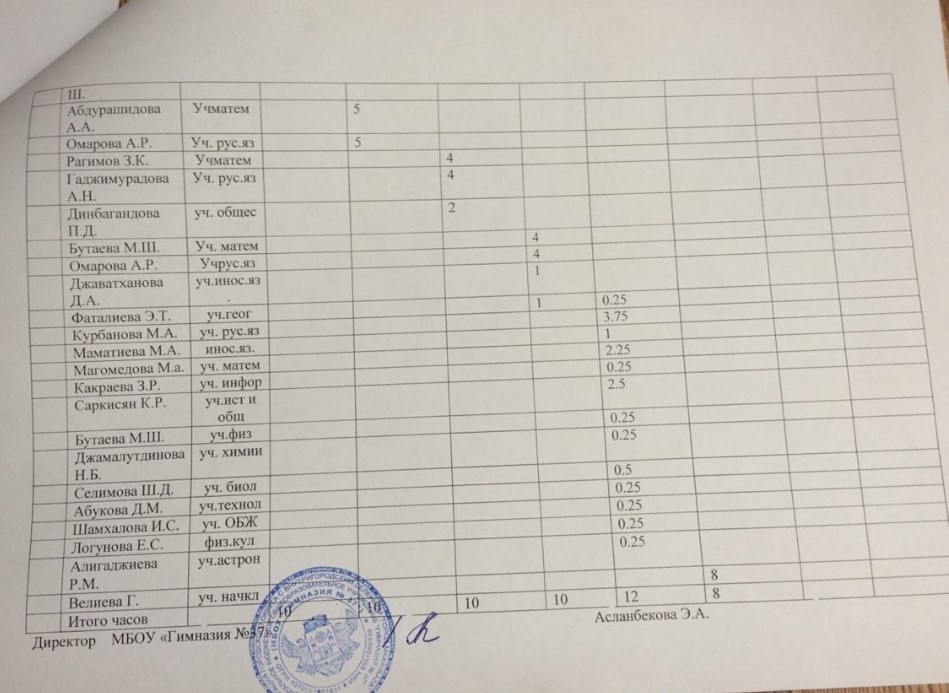 Ф.И. обучающегося,получающего образование на дому.Ф.И. обучающегося,получающего образование на дому.Ф.И. обучающегося,получающего образование на дому.Ф.И. обучающегося,получающего образование на дому.Ф.И. обучающегося,получающего образование на дому.Ф.И. обучающегося,получающего образование на дому.Ф.И. обучающегося,получающего образование на дому.Ф.И. обучающегося,получающего образование на дому.Ф.И. обучающегося,получающего образование на дому.Ф.И. обучающегося,получающего образование на дому.Ф.И. обучающегося,получающего образование на дому.Ф.И. обучающегося,получающего образование на дому.Ф.И. обучающегося,получающего образование на дому.Ф.И. обучающегося,получающего образование на дому.Ф.И. обучающегося,получающего образование на дому.Ф.И. обучающегося,получающего образование на дому.Ф.И. обучающегося,получающего образование на дому.Ф.И. обучающегося,получающего образование на дому.Ф.И. обучающегося,получающего образование на дому.Ф.И. обучающегося,получающего образование на дому.Ф.И. обучающегося,получающего образование на дому.Ф.И. обучающегося,получающего образование на дому.Ф.И. обучающегося,получающего образование на дому.Ф.И. обучающегося,получающего образование на дому.№Ф.И.О. учителяпредметМагомедов ТимурМагомедов ТимурВагабов МагомедВагабов МагомедВагабов МагомедГучудадов МагомедрасулГучудадов МагомедрасулГучудадов МагомедрасулСулейманова КамилаСулейманова КамилаСулейманова КамилаСулейманова КамилаСаидалиев ДаудСаидалиев ДаудСаидалиев ДаудСаидалиев ДаудКурбанов ШамильКурбанов ШамильКурбанов ШамильКурбанов ШамильКурбанов ШамильМеджидов МахамадМеджидов МахамадКамиев РасулДжумагулова Д.Ш.Учитель нач. кл.8Инусова П.М.Учитель нач. кл.88888888Юсупова К.Ю.Учитель нач. кл.888888888Асадулаева Д.Ю.Учитель нач. кл.88Дибирова П.А.Учитель нач. кл.8888Итого часов888888888888888888888888Ф.И. обучающегося,получающего образование на дому.Ф.И. обучающегося,получающего образование на дому.Ф.И. обучающегося,получающего образование на дому.Ф.И. обучающегося,получающего образование на дому.Ф.И. обучающегося,получающего образование на дому.Ф.И. обучающегося,получающего образование на дому.Ф.И. обучающегося,получающего образование на дому.Ф.И. обучающегося,получающего образование на дому.Ф.И. обучающегося,получающего образование на дому.Ф.И. обучающегося,получающего образование на дому.Ф.И. обучающегося,получающего образование на дому.Ф.И. обучающегося,получающего образование на дому.Ф.И. обучающегося,получающего образование на дому.Ф.И. обучающегося,получающего образование на дому.Ф.И. обучающегося,получающего образование на дому.Ф.И. обучающегося,получающего образование на дому.Ф.И. обучающегося,получающего образование на дому.Ф.И. обучающегося,получающего образование на дому.Ф.И. обучающегося,получающего образование на дому.Ф.И. обучающегося,получающего образование на дому.Ф.И. обучающегося,получающего образование на дому.Ф.И. обучающегося,получающего образование на дому.Ф.И. обучающегося,получающего образование на дому.Ф.И. обучающегося,получающего образование на дому.Ф.И.О. учителяпредметМусаев МагомедшапиМусаев МагомедшапиИбрагимова АйшаИбрагимова АйшаИбрагимова АйшаМагомедова МаринаМагомедова МаринаМагомедова МаринаКурбановаПатиматКурбановаПатиматКурбановаПатиматНазаренко ДмитрийНазаренко ДмитрийНазаренко ДмитрийНазаренко ДмитрийАлиев МагомедАлиев МагомедАлиев МагомедИбрагимова ХадижаИбрагимова ХадижаИбрагимова ХадижаИбрагимова ХадижаКурбанмагомедов МКурбанмагомедов МШахбанова Х.М.Учитель нач. кл.Гашимова А.К.Учитель нач. кл.66Рабаданова С.М.Учитель нач. кл.888Капиева Б.Ш.Учитель нач. кл.8888Абдулкафарова И.Н.Учитель нач. кл.88Гаджиева Н.Н.Учитель нач. кл.8888Коркмасова Н.Д.Учитель нач. кл.888Карабузакова А.Б.Учитель нач. кл.888Муртазалиева З.К.Учитель нач. кл.888Абдулганиева М.З.уч. иност.яз.22Итого часов888888888888888888888888Ф.И. обучающегося,получающего образование на дому.Ф.И. обучающегося,получающего образование на дому.Ф.И. обучающегося,получающего образование на дому.Ф.И. обучающегося,получающего образование на дому.Ф.И. обучающегося,получающего образование на дому.Ф.И. обучающегося,получающего образование на дому.Ф.И. обучающегося,получающего образование на дому.Ф.И. обучающегося,получающего образование на дому.Ф.И. обучающегося,получающего образование на дому.Ф.И. обучающегося,получающего образование на дому.Ф.И. обучающегося,получающего образование на дому.Ф.И. обучающегося,получающего образование на дому.Ф.И. обучающегося,получающего образование на дому.Ф.И. обучающегося,получающего образование на дому.Ф.И. обучающегося,получающего образование на дому.Ф.И. обучающегося,получающего образование на дому.Ф.И. обучающегося,получающего образование на дому.Ф.И. обучающегося,получающего образование на дому.Ф.И. обучающегося,получающего образование на дому.Ф.И. обучающегося,получающего образование на дому.Ф.И. обучающегося,получающего образование на дому.Ф.И. обучающегося,получающего образование на дому.Ф.И. обучающегося,получающего образование на дому.Ф.И. обучающегося,получающего образование на дому.Ф.И.О. учителяпредметАсиялабагамаев МахачАсиялабагамаев МахачГамзаев МагомедГамзаев МагомедРамазанова АминаРамазанова АминаРамазанова АминаМагомедбекова КаринаМагомедбекова КаринаМагомедбекова КаринаМагомедовНурмагомед МагомедовНурмагомед МагомедовНурмагомед МагомедовНурмагомед Омаров ТамерланОмаров ТамерланОмаров ТамерланОмаров ТамерланОстанбековМахмудОстанбековМахмудОстанбековМахмудОстанбековМахмудКурбанов Курбан- 2вКурбанов Курбан- 2вДжафарова Д.Д.Учитель нач. кл.88Тынчерова Н.П.Учитель нач. кл.88Рамазанова И.М.Учитель нач. кл.8888Алимова С.М.Учитель нач. кл.888888Юсупова А.И.Учитель нач.кл.8888Шеримова Т.АУчитель нач. кл.666688Абдулганиева М.З.Учитель анг.языка2222Итого часов888888888888888888888888Ф.И. обучающегося,получающего образование на дому.Ф.И. обучающегося,получающего образование на дому.Ф.И. обучающегося,получающего образование на дому.Ф.И. обучающегося,получающего образование на дому.Ф.И. обучающегося,получающего образование на дому.Ф.И. обучающегося,получающего образование на дому.Ф.И. обучающегося,получающего образование на дому.Ф.И. обучающегося,получающего образование на дому.Ф.И. обучающегося,получающего образование на дому.Ф.И. обучающегося,получающего образование на дому.Ф.И. обучающегося,получающего образование на дому.Ф.И. обучающегося,получающего образование на дому.Ф.И. обучающегося,получающего образование на дому.Ф.И. обучающегося,получающего образование на дому.Ф.И. обучающегося,получающего образование на дому.Ф.И. обучающегося,получающего образование на дому.Ф.И. обучающегося,получающего образование на дому.Ф.И. обучающегося,получающего образование на дому.Ф.И. обучающегося,получающего образование на дому.Ф.И. обучающегося,получающего образование на дому.Ф.И. обучающегося,получающего образование на дому.Ф.И. обучающегося,получающего образование на дому.Ф.И. обучающегося,получающего образование на дому.Ф.И. обучающегося,получающего образование на дому.Ф.И.О. учителяпредметКурбанов Курбан Гасанович-2еАлигаджиева СафияАлигаджиева СафияАлигаджиева СафияАлигаджиева СафияРизванова МайсаратРизванова МайсаратШаванова МиланаШаванова МиланаШаванова МиланаДжамалутдинова СабринаДжамалутдинова СабринаДжамалутдинова СабринаДжамалутдинова СабринаДавидов ДавидДавидов ДавидДавидов ДавидМагомедова МарьямМагомедова МарьямМагомедова МарьямМагомедова МарьямМагомедова МарьямИдрисов МахачИдрисов МахачЗугумова М.А.учитель нач. кл8Алигаджиева Р.М.учитель нач. кл8888Омарова А.Р.учит.рус. яз44Дадукубаева Л.Р.Учитель математ.33Джаватханова Д.А.Учитель ин.языка11Фаталиева Э.Т.Учитель геогр22111Магомедова Л.Р.Учитель рус.яз.444Абдурашидова А.А.Учитель математ4444444Аскерова Л.Ш.Учитель ин.языка222111111111Гаджимурадова А.Н.Учитель рус.яз.5555Ибрагимова Н.А.Учитель рус. Яз.333Бутаева М.Ш.Уч. Матем. и физики   555Гасанова М.Ш.Учитель рус.яз.33333Яганова П.А.Учитель математ33333Селимова Ш.Д.Уч. биолог22222Абдулазизова А.Ш.Уч.химии22222Акаева П.А.Учитель рус.яз.55Гаджиева М.Н.Учитель математ44Итого часов8888810101010101010101010101010101010101010Ф.И. обучающегося,получающего образование на дому.Ф.И. обучающегося,получающего образование на дому.Ф.И. обучающегося,получающего образование на дому.Ф.И. обучающегося,получающего образование на дому.Ф.И. обучающегося,получающего образование на дому.Ф.И. обучающегося,получающего образование на дому.Ф.И. обучающегося,получающего образование на дому.Ф.И. обучающегося,получающего образование на дому.Ф.И. обучающегося,получающего образование на дому.Ф.И. обучающегося,получающего образование на дому.Ф.И. обучающегося,получающего образование на дому.Ф.И. обучающегося,получающего образование на дому.Ф.И. обучающегося,получающего образование на дому.Ф.И. обучающегося,получающего образование на дому.Ф.И. обучающегося,получающего образование на дому.Ф.И. обучающегося,получающего образование на дому.Ф.И. обучающегося,получающего образование на дому.Ф.И. обучающегося,получающего образование на дому.Ф.И. обучающегося,получающего образование на дому.Ф.И. обучающегося,получающего образование на дому.Ф.И. обучающегося,получающего образование на дому.Ф.И. обучающегося,получающего образование на дому.Ф.И. обучающегося,получающего образование на дому.Ф.И. обучающегося,получающего образование на дому.Ф.И.О. учителяпредметНурутдинов МагомедЛучковская ЛюдмилаЛучковская ЛюдмилаЛучковская ЛюдмилаРамазанов МагомедРамазанов МагомедРамазанов МагомедОмаров АбубакарОмаров АбубакарОмаров АбубакарМамаева АминатМамаева АминатМамаева АминатХайбулаева ПатиматХайбулаева ПатиматХайбулаева ПатиматХайбулаева ПатиматХайбулаева ПатиматХайбулаева ПатиматФатулаева ИминатФатулаева ИминатФатулаева ИминатОмаров ИбрагимОмаров ИбрагимСаадуева А.М.Учитель рус.яз.4Магомедова М.А.Учитель математ4Аскерова Л.Ш.Уч иност.яз.1111111111Селимова Ш.Д.уч.биол1Магомедова З.К.Учитель рус.яз2.252.252.25Дадукубаева Л.Р.Учитель математ1.751.751.75444333333Какраева З.Р.Уч.инф0.250.250.25Динбагандова П.Д.Уч. ист. и общ.1.251.251.25Казиханова Д.М.Уч.геог0.50.50.5Бутаева М.Ш.Уч. физ0.50.50.5111Джамалутдинова Н.Б.Уч.хим0.750.750.75Абдулазизова А.Ш.Уч. биол111111111111Абукова Д.М.уч.технол0.250.250.25Шамхалова И.С.Уч.ОБЖ0.250.250.25Кравцова Т.А.уч. физ.кул0.250.250.25Курбанова М.А.Учитель рус.яз333Гаджиева М.Н.учитель математ333Фаталиева Э.Т.Уч. геогр111111111Ибрагимова Т.Ш.учитель рус.яз444Рагимов З.К.уч.матем444Джаватханова Д.А.уч. Иностр.яз222Даудова Х.Н.учитель рус.яз444Магомедова Л.Ручитель рус.яз444444Ганапиева Т.О.Уч. Иностр.яз111111Джалилова П.М.психолог111111Гасанова М.Ш.уч. Рус.яз.333Абдурашидова А.А.Уч.м атем444Маматиева М.А.Иностр.яз111Алиева Б.М.уч.общест111Ажуева С.М.Уч. матем44Шерифалиева С.И.уч. Рус.яз.44Насрулаева Ф.Н.уч.иноср.яз.22Итого часов101010101010101010101010101010101010101010101010Ф.И. обучающегося,получающего образование на домуФ.И. обучающегося,получающего образование на домуФ.И. обучающегося,получающего образование на домуФ.И. обучающегося,получающего образование на домуФ.И. обучающегося,получающего образование на домуФ.И. обучающегося,получающего образование на домуФ.И. обучающегося,получающего образование на домуФ.И. обучающегося,получающего образование на домуФ.И. обучающегося,получающего образование на домуФ.И. обучающегося,получающего образование на домуФ.И. обучающегося,получающего образование на домуФ.И. обучающегося,получающего образование на домуФ.И. обучающегося,получающего образование на домуФ.И. обучающегося,получающего образование на домуФ.И. обучающегося,получающего образование на домуФ.И. обучающегося,получающего образование на домуФ.И. обучающегося,получающего образование на домуФ.И. обучающегося,получающего образование на домуФ.И. обучающегося,получающего образование на домуФ.И. обучающегося,получающего образование на домуФ.И. обучающегося,получающего образование на домуФ.И. обучающегося,получающего образование на домуФ.И. обучающегося,получающего образование на домуФ.И. обучающегося,получающего образование на домуФ.И.О. учителя	предметМеджидов ТимурАбдиев ЭмильАбдиев ЭмильДжалавов ДжахпарДжалавов ДжахпарДжалавов ДжахпарСултанова АидаСултанова АидаСултанова АидаГаджибекова М.Р.Гаджибекова М.Р.Гаджибекова М.Р.Гаджибекова М.Р.Исакадыров  МурадИсакадыров  МурадИсакадыров  МурадИсакадыров  МурадИсакадыров  МурадИсакадыров  МурадНоврузов ИбрагимНоврузов ИбрагимНоврузов ИбрагимИсламов БагаутдинИсламов БагаутдинАкаева П.А.уч. Рус.яз.6Гаджиева М.Н.уч  матем3444Абдулазизова А.Ш.уч. биол1Итого часов10Шерифалиева С.И.уч. Рус.яз.44Дадукубаева Л.Р.уч. Рус.яз.44444444444444Ганапиева Т.О.уч.инос.яз.44Кухмазова Н.З.уч. Рус.яз.4444444Аскерова Л.Ш.уч.инос.яз222Магомедова Л.Р.уч. Рус.яз.444Маматиева М.А.уч.инос.яз222111111Насрулаева Ф.Н.уч.инос.яз222222211Гасанова М.Ш.уч. Рус.яз.444444Рабаданова З.А.уч.матем444444Алиева Б.М.уч. общес11111111Ибрагимова Н.А.уч. Рус.яз.444Магомедова З.К.уч. рус.яз.44Итого часов101010101010101010101010101010101010101010101010Ф.И. обучающегося,получающего образование на домуФ.И. обучающегося,получающего образование на домуФ.И. обучающегося,получающего образование на домуФ.И. обучающегося,получающего образование на домуФ.И. обучающегося,получающего образование на домуФ.И. обучающегося,получающего образование на домуФ.И. обучающегося,получающего образование на домуФ.И. обучающегося,получающего образование на домуФ.И. обучающегося,получающего образование на домуФ.И. обучающегося,получающего образование на домуФ.И. обучающегося,получающего образование на домуФ.И. обучающегося,получающего образование на домуФ.И. обучающегося,получающего образование на домуФ.И. обучающегося,получающего образование на домуФ.И. обучающегося,получающего образование на домуФ.И. обучающегося,получающего образование на домуФ.И. обучающегося,получающего образование на домуФ.И. обучающегося,получающего образование на домуФ.И. обучающегося,получающего образование на домуФ.И. обучающегося,получающего образование на домуФ.И. обучающегося,получающего образование на домуФ.И. обучающегося,получающего образование на домуФ.И. обучающегося,получающего образование на домуФ.И. обучающегося,получающего образование на домуФ.И.О. учителя	предметАкаев ТамерланАбдулганиев МахачАбдулганиев МахачАбдулганиев МахачАбдулганиев МахачМагомедов ХалидМагомедов ХалидМагомедов ХалидГаджиев АгасиГаджиев АгасиАхмедова Нинель-10аАхмедова Нинель-10аАхмедова Нинель-10аАхмедова Нинель-10аТумалаев Шамиль-2жТумалаев Шамиль-2жТумалаев Шамиль-2жТумалаев Шамиль-2жТумалаев Шамиль-2жТумалаев Шамиль-2жМагомедова Л.Р.Уч.рус.яз.	3Дадукубаева Л.Р.Уч матем4Ганапиева Т.О.Уч. иност1Абдулазизова А.Ш.Уч. биол2Абдурашидова А.А.Уч матем5555Омарова А.Р.Уч. рус.яз5555Рагимов З.К.Уч матем444Гаджимурадова А.Н.Уч. рус.яз444Динбагандова П.Д.уч. общес222Бутаева М.Ш.Уч. матем44Омарова А.Р.Уч рус.яз44Джаватханова Д.А.уч.инос.яз.11Фаталиева Э.Т.уч.геог110.250.250.250.25Курбанова М.А.уч. рус.яз3.753.753.753.75Маматиева М.А.инос.яз.1111Магомедова М.а.уч. матем2.252.252.252.25Какраева З.Р.уч. инфор0.250.250.250.25Саркисян К.Р.уч.ист и общ2.52.52.52.5Бутаева М.Ш.уч.физ0.250.250.250.25Джамалутдинова Н.Б.уч. химии0.250.250.250.25Селимова Ш.Д.уч. биол0.50.50.50.5Абукова Д.М.уч.технол0.250.250.250.25Шамхалова И.С.уч. ОБЖ0.250.250.250.25Логунова Е.С.физ.кул0.250.250.250.25Алигаджиева Р.М.уч.астрон0.250.250.250.25Велиева Г.уч. нач кл888888Итого часов	1010101010101010101012121212888888